Datum:	  	               11.05.2023Zimmer-Nr.:	               4717Auskunft erteilt:          Fr. Joachim-MeyerDurchwahl:	             0541 501 4717Mobil:                         0151 64191305Fax: (0541) 501-        64717  E-Mail: joachim-meyer@wigos.de  PressemitteilungNeue Ideen und Impulse beim ersten MINT-FachtagWIGOS lädt MINT-Akteure zum ersten MINT-Fachtag am 24. Mai in das Kreishaus ein   Osnabrück. „Für die positive Entwicklung unseres Wirtschaftsstandorts ist die Fachkräftesicherung in den Unternehmen entscheidend. Vor allem in den MINT-Bereichen sind Fachkräfte schon heute gefragter denn je. Um diese Herausforderung der Fachkräftegewinnung meistern zu können, müssen alle Akteure in der MINT-Förderung an einem Strang ziehen. Gemeinsam sollten wir Ideen entwickeln, mit denen wir bei Kindern und jungen Erwachsenen Begeisterung für MINT-Berufe wecken können“, betont Siegfried Averhage, Geschäftsführer der WIGOS Wirtschaftsförderungsgesellschaft Osnabrücker Land. Wertvolle Impulse und einen Austausch der regionalen MINT-Akteure bietet der erste MINT-Fachtag am 24. Mai im Kreishaus Osnabrück. Die MINT-Koordination im WIGOS-Fachkräftebüro lädt interessierte Unternehmen, Institutionen, Anbieter von MINT-Angeboten, KiTas, Schulen und Hochschulvertreter zu der großen Netzwerkveranstaltung von 8.30 Uhr bis 13 Uhr in das Kreishaus ein. Auf dem Programm stehen neben einem Impulsvortrag eine Ideen- und Kontaktbörse sowie Netzwerkarbeit in kleinen Gruppen. Moderiert wird der Fachtag von der TV-Moderatorin und Journalistin Jeanette Kuhn.Im September 2022 wurde die MINT-Koordination im WIGOS-Fachkräftebüro als zentrale Schnittstelle eingerichtet. Unter der Federführung von MINT-Koordinatorin Anke Kellermeier werden die Aktivitäten im Wirtschaftsraum Osnabrück rund um die Themen Mathematik, Informatik, Naturwissenschaft und Technik (MINT) gebündelt, gestärkt und ausgebaut. Die MINT-Initiative des Landkreises Osnabrück wird begleitet und unterstützt durch eine im Februar neu gegründete Lenkungsgruppe. Von dem ersten MINT-Fachtag erhofft sich Anke Kellermeier neue Ideen und fruchtbare Kooperationen zwischen Wirtschaft und Akteuren aus dem Bildungsbereich: „Wir sprechen neben Vertreterinnen und Vertretern aus Bildungseinrichtungen insbesondere Unternehmen an, die heute und morgen Bedarf an MINT-Fachkräften haben. Sie haben die Chance, ihre Vorstellungen in den Prozess einzubringen und zusammen mit anderen Akteuren eines der großen Zukunftsthemen im Landkreis mit zu gestalten.“ Im Rahmen des Fachtags wird Prof. Dr. Marco Beeken, Fach Chemie, Universität Osnabrück, das Zukunftsthema in seinem Impulsvortrag unter dem Titel „Es geht um die Wurst – MINT-Bildung in gesellschaftlich herausfordernden Zeiten“ beleuchten. Im Anschluss starten die Netzwerkarbeiten in Gruppen. Erste Ergebnisse stellt Moderatorin Jeanette Kuhn anschließend vor. Bei einem Imbiss haben die Teilnehmerinnen und Teilnehmer die Gelegenheit zu einem Austausch. Die Teilnahme an der Veranstaltung ist kostenlos. „Wir sind gespannt auf viele neue Anregungen sowie Kontakte und hoffen, dass aus einem ersten Kennenlernen nachhaltige Kooperationen entstehen werden“, so Sandra Schürmann, Leiterin des WIGOS-Fachkräftebüros, Susanne Steininger, Bereichsleiterin Übergangsmanagement Schule-Beruf bei der MaßArbeit des Landkreises, und Ina Eversmann, Leiterin Bildungskoordination beim Landkreis. Interessierte können sich unter www.wigos/veranstaltungen anmelden. Kontakt: Anke Kellermeier, Tel. 0541-5014918, kellermeier@wigos.de   Bildunterschrift:WIGOS-Geschäftsführer Siegfried Averhage, MINT-Koordinatorin Anke Kellermeier und Sandra Schürmann, Leiterin des WIGOS-Fachkräftebüros (v.li.), freuen sich auf einen anregenden MINT-Fachtag mit vielen Impulsen und neuen Vernetzungen.Foto: Uwe Lewandowski 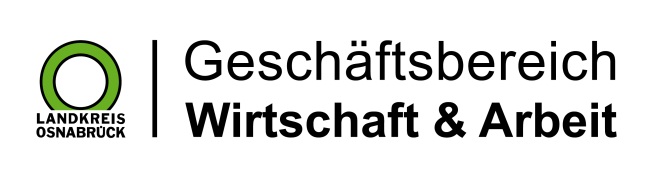 Landkreis Osnabrück · Postfach 25 09 · 49015 Osnabrück          Die Landrätin